Мовчати не можна, казати!Саме так студенти і тьютори факультету психологія поставили кому і провели низку інтерактивів, присвячених протидії насиллю.Основний меседж тренінгів  - толерантність щодо насилля, де б воно не відбувалося, є основною його причиною. Про чинники замовчування та скоєння, різновиди та прояви, безпосередні й віддалені наслідки насилля говорили спікери. Аналізували кейси.Олена Рубан підготувала інформацію про громадські організації з протидії насиллю, а також про ресурси соціальних мереж у допомозі постраждалим від насилля.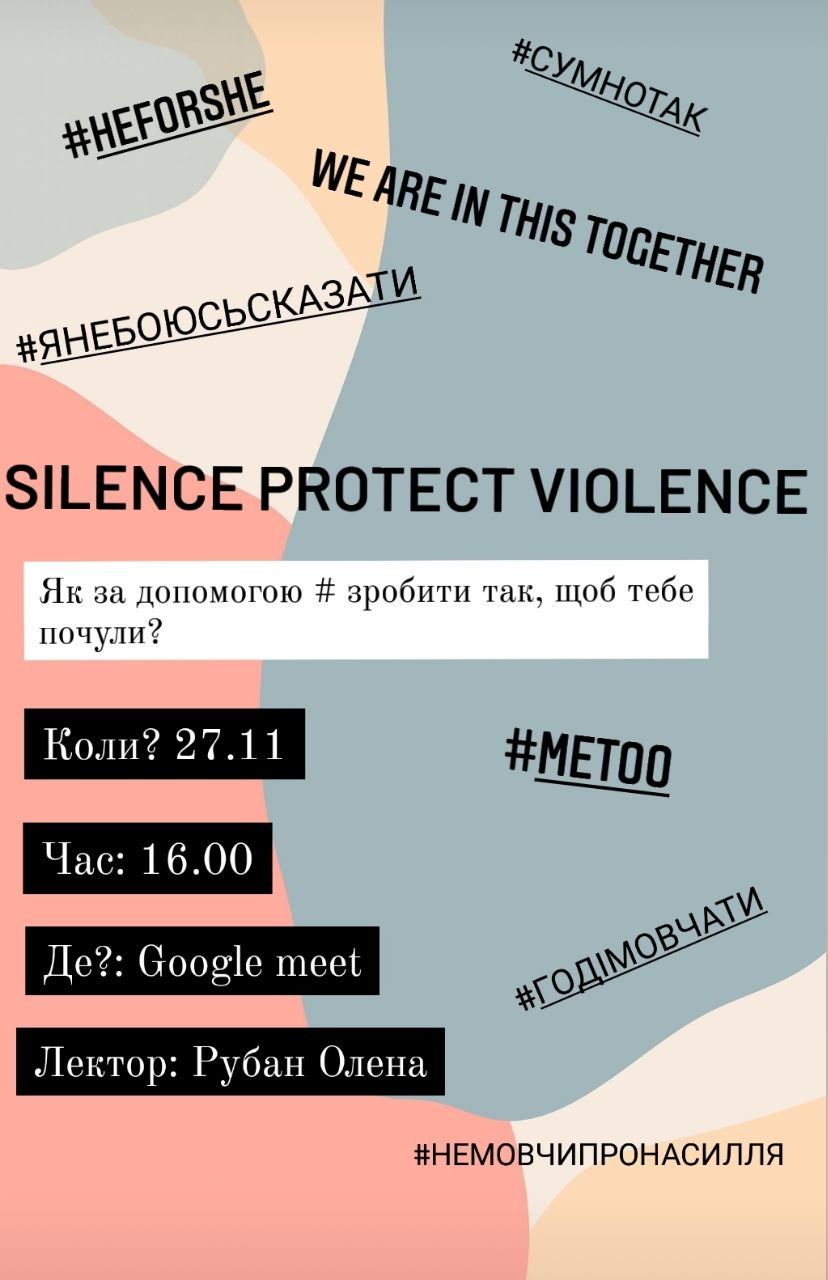 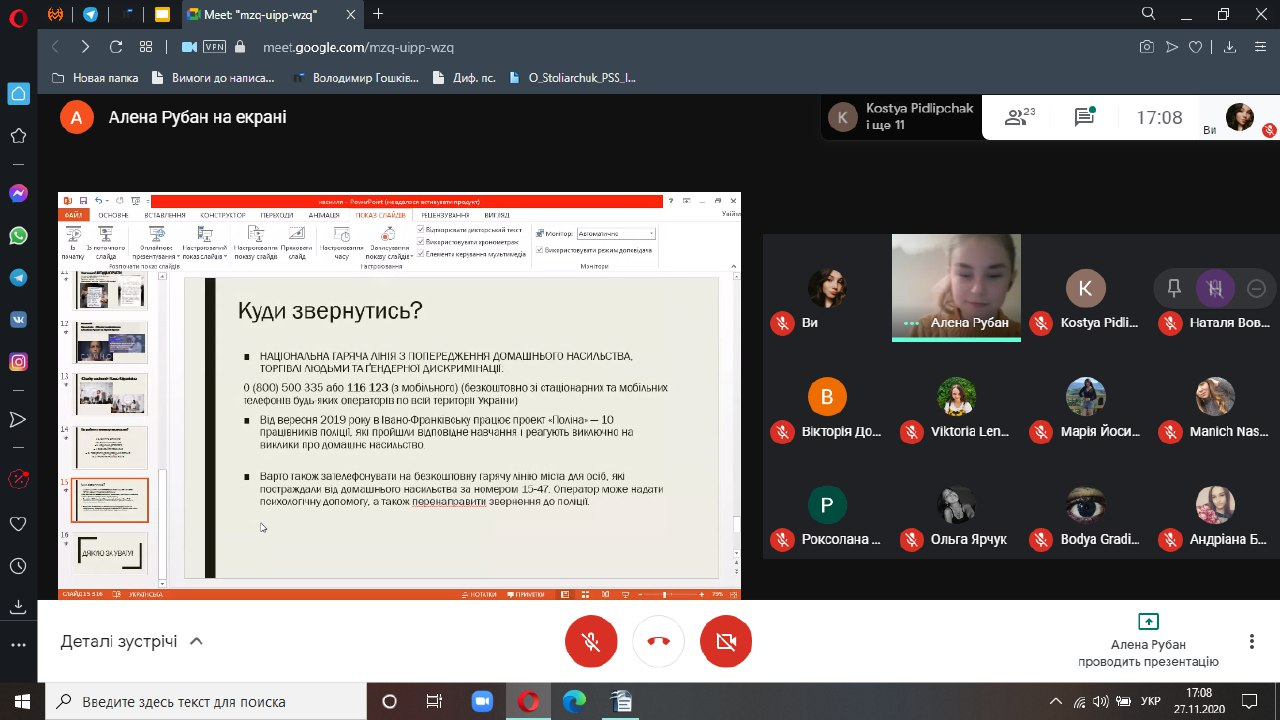 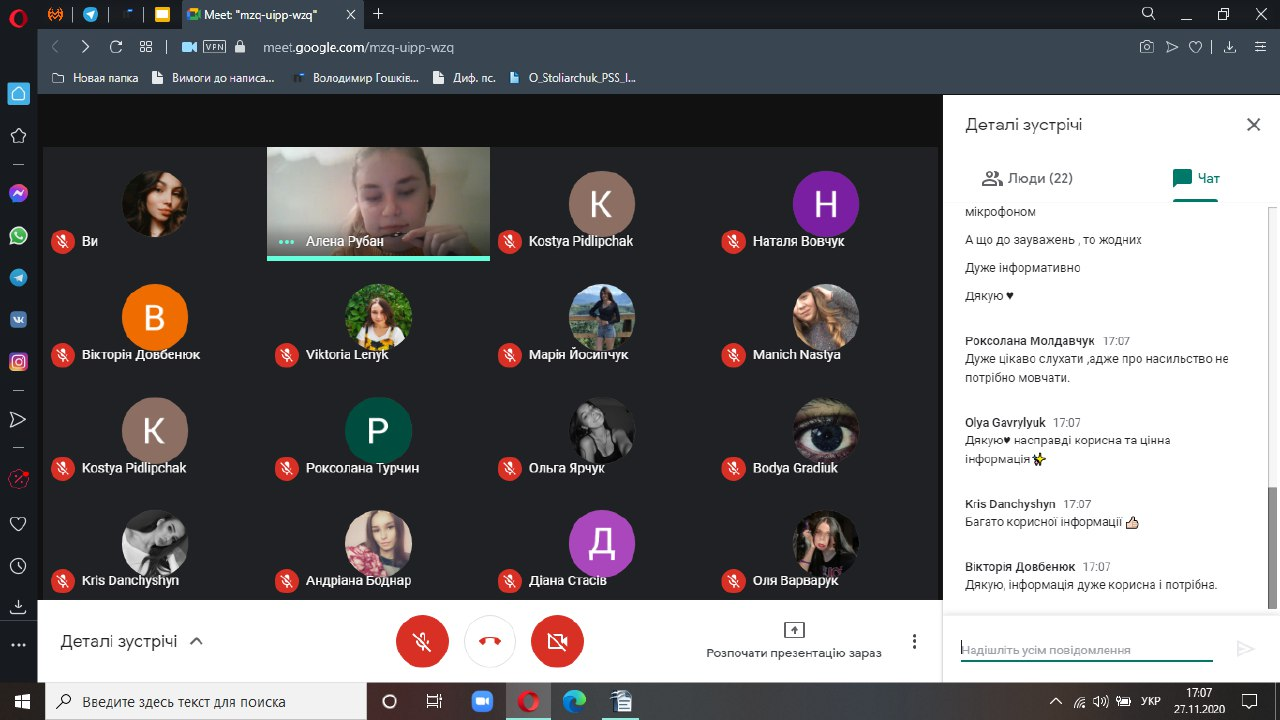 